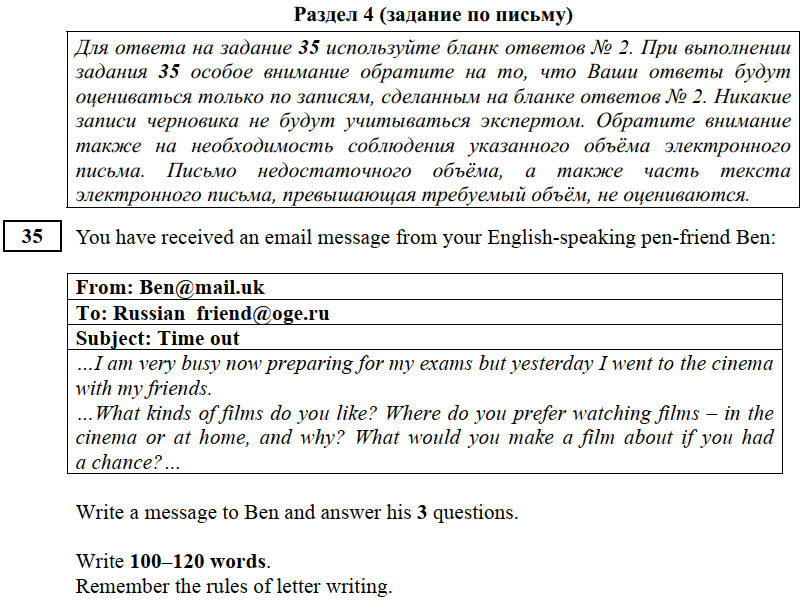 From: Russian_friend@oge.ruTo: Ben@mail.ukSubject: Time outDear Ben,Thank you for your message / email. I hope you’re doing well.You asked me to tell you about the movies I like. Well, I love  comedies, they are my favorite movie genre. For me, there is nothing better than staying at home and watching a good comedy with my family. We always eat pizza and laugh out loud when we watch comedies together. It's so much fun! We can't really do that at the cinema because we'll disturb and annoy other people. I guess if I had a chance, I would make a film about my family. Recording family history seems a great idea.Write again when you have time.All the best, MaryАдрес НЕ нуженКрасные сроки + абзацы (6шт)Благодарность за письмо Ответы на вопросы ВСЕ в одном абзацеСвои вопросы НЕ нужны (база гум (5-9 классы)Надежда на последующие контакты5 th grade  - 80-1006th grade - 90-1207-9  - 100-120https://vk.com/egexpert9-10 - «5»7-8 - «4»5-6 - «3»4-0 - «2»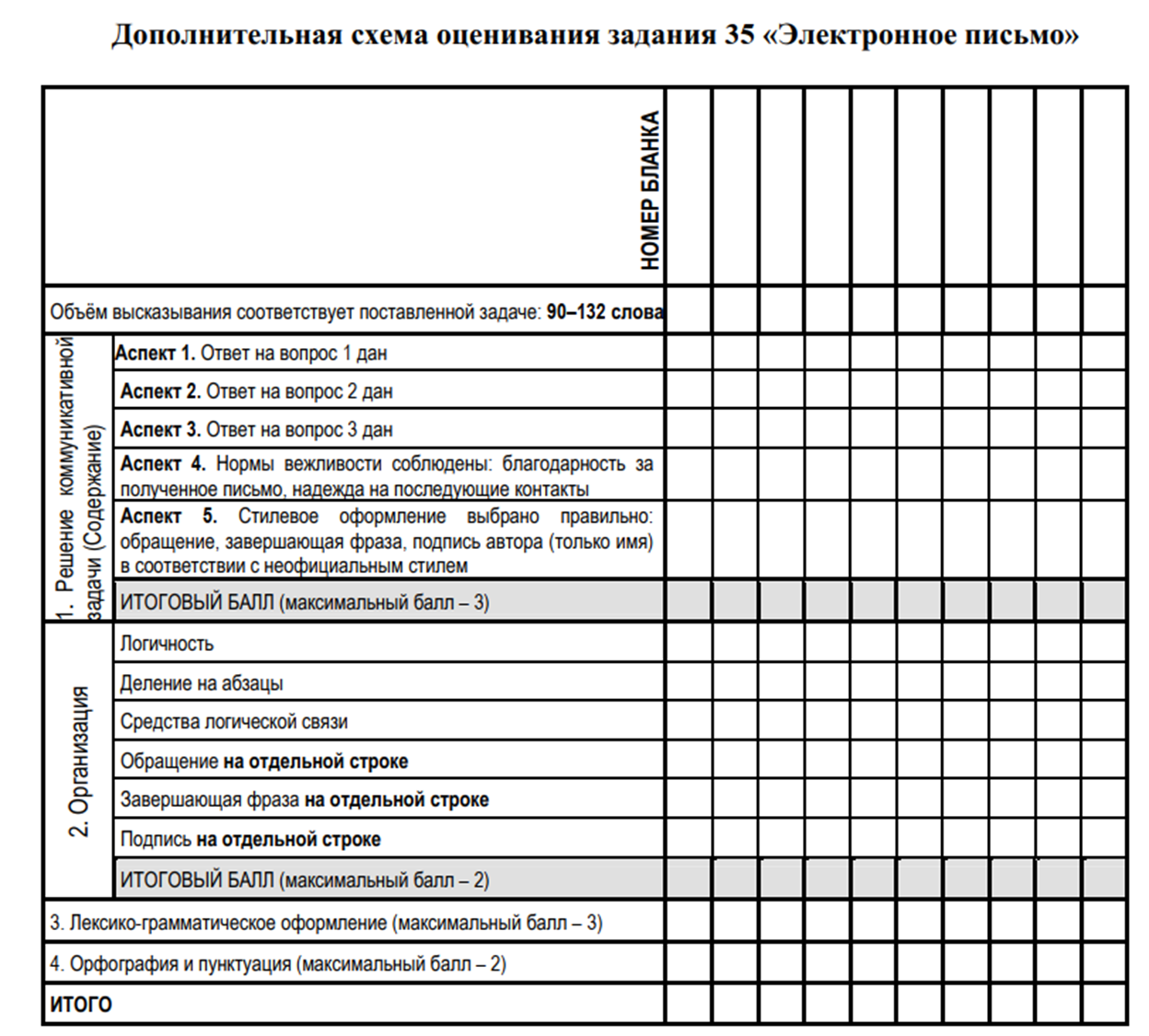 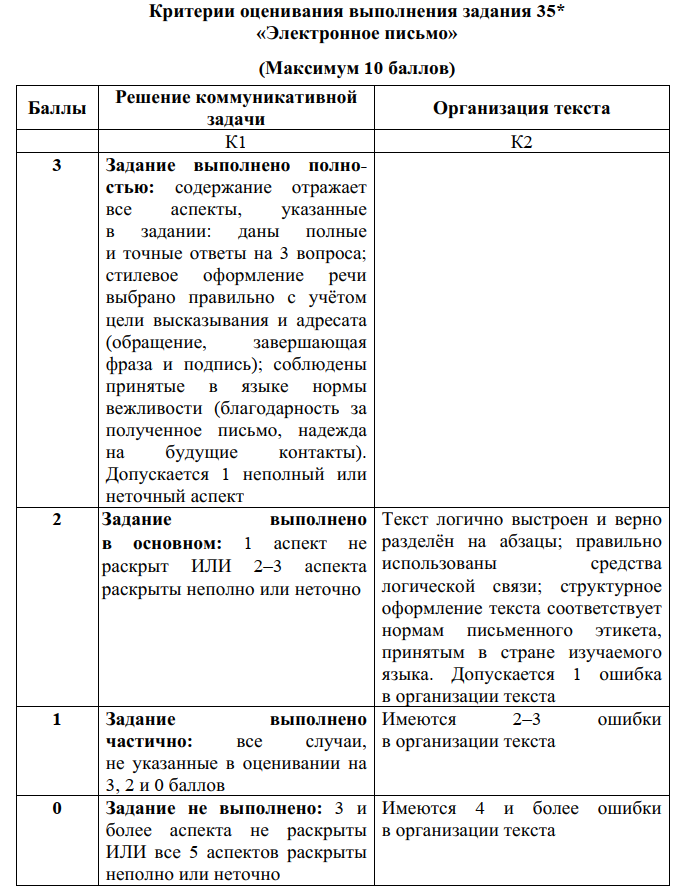 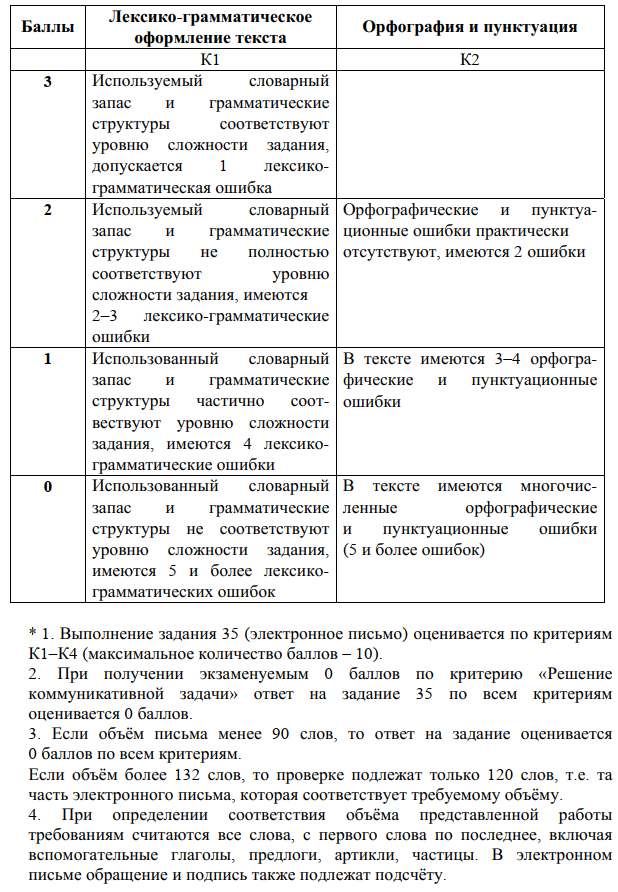 